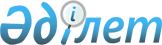 О проведении инвентаризации алкогольной продукции
					
			Утративший силу
			
			
		
					Приказ Министерства государственных доходов от 1 июня 1999 года N 592 Зарегистрирован в Министерстве юстиции Республики Казахстан 15.06.1999 г. за N 806. Утратил силу - приказом Министра государственных доходов Республики Казахстан от 27 июня 2001 года N 846 ~V011558      В целях реализации постановления Правительства Республики Казахстан от 19.04.99 г. N 431 P990431_ "О маркировке отдельных видов подакцизных товаров марками акцизного сбора" приказываю: 

      1. Утвердить прилагаемую инструкцию по проведению инвентаризации отечественной алкогольной продукции, промаркированной марками акцизного сбора образца 1997 года. 

      2. Налоговым комитетам по областям, городам Алматы и Астана обеспечить проведение инвентаризаций алкогольной продукции отечественного производства на предприятиях и в организациях, расположенных в соответствующих регионах по состоянию на 1 июля 1999 года. 

      3. Таможенному комитету Министерства государственных доходов Республики Казахстан: 

      в недельный срок разработать и представить на утверждение Министра инструкцию по проведению инвентаризации импортируемой алкогольной продукции, промаркированной марками акцизного сбора образца 1997 года; 

      обеспечить проведение инвентаризации алкогольной продукции импортного производства, в том числе производства стран - членов Содружества Независимых Государств, подлежащих маркировке марками акцизного сбора нового образца, по состоянию на 1 июля 1999 года. 

      4. Юридическому департаменту Министерства государственных доходов Республики Казахстан (Дуйсенбек М.Д.) зарегистрировать настоящий приказ в Министерстве юстиции Республики Казахстан. 

      5. Департаменту администрирования Министерства государственных 

доходов Республики Казахстан (Елшибекову С.К.) довести настоящий приказ до первых руководителей Таможенного комитета, Комитета налоговой полиции, Налоговых комитетов по областям, городам Алматы и Астана Министерства государственных доходов Республики Казахстан. 6. Контроль за исполнением настоящего приказа возложить на вице- Министра государственных доходов - Байжанова У.С. 7. Настоящий приказ вводится в действие с даты государственной регистрации. Министр Инструкция по проведению инвентаризации отечественной алкогольной продукции, промаркированной акцизными марками образца 1997 года 1. Общие положения 

      1. Настоящая инструкция разработана в соответствии с постановлением Правительства Республики Казахстан от 19.04.99 г. N 431 P990431_ "О маркировке отдельных видов подакцизных товаров марками акцизного сбора". 

      2. Акцизные марки на алкогольную продукцию нового образца подразделяются на три вида: водку, крепленые напитки и вино. 

      3. Инвентаризация алкогольной продукции, подлежащей маркировке марками акцизного сбора нового образца, носит разовый характер, проводится юридическими и физическими лицами, осуществляющими производство указанной продукции, собственными силами с целью определения количества подлежащих маркировке товаров, марок, необходимых для маркировки указанных товаров на территории Республики Казахстан, для их дальнейшей реализации. 



 

                    2. Порядок проведения инвентаризации 



 

      4. Для проведения инвентаризации товаров на каждом предприятии (организации) создается комиссия в составе: председателя комиссии - первого руководителя, или его заместителя; материально-ответственного лица и других работников. 

      5. Комиссии несут ответственность за своевременность и соблюдение порядка проведения инвентаризации, полноту и точность внесенных в инвентаризационные описи-акты данных о товарах по их фактическим остаткам в натуре, правильность указания в инвентаризационных актах наименований товаров. 

      6. Данные о товарах (вид продукции, количество шт.) записываются в инвентаризационные описи-акты, которые составляются в двух экземплярах. Один экземпляр описи-акта направляется в соответствующий налоговый комитет, по месту регистрации юридического или физического лица. 

      7. Для получения акцизных марок нового образца юридические и физические лица подают заявление на имя председателя соответствующего налогового комитета. 

      8. Должностные лица налоговых комитетов вправе проверить достоверность любых данных, указанных в инвентаризационных описях-актах, а также осуществлять выборочную проверку наличия товаров на складе. 

      Проверка производится в присутствии членов инвентаризационной комиссии. 

      9. В случае обнаружения расхождений (несоответствий) фактических остатков алкогольной продукции с данными, указанными в описях-актах, работниками налоговых комитетов составляется акт и согласно пункту 3 статьи 163 Указа Президента Республики Казахстан, имеющего силу Закона, от 24.04.95 г. N 2235 Z952235_ "О налогах и других обязательных платежах в бюджет", налагается штраф в размере 100% стоимости продукции, по которой операции по реализации не отражены в учетной документации. 

      После исправления выявленных расхождений, каждая страница описи-акта подписывается всеми членами инвентаризационной комиссии, с указанием на каждой странице прописью общего количества (в натуральных показателях) всех товаров, записанных на данной странице. 



 

                 3. Порядок приема заявлений и выдача марок 



 

      10. Описи-акты инвентаризации по товарам, подлежащим маркировке на территории Республики Казахстан, и заявления на получение акцизных марок нового образца, представляются в соответствующие налоговые комитеты по месту регистрации юридического или физического лица. 

      Затем, местные налоговые комитеты оформляют сводные описи-акты и направляют в соответствующий областной налоговый комитет для получения марок акцизного сбора нового образца. 

      11. Выдача марок акцизного сбора налоговыми комитетами юридическим и физическим лицам производится при представлении следующих документов: 

      заявления на приобретение марок акцизного сбора; 

      свидетельства о государственной регистрации в качестве юридического лица или индивидуального предпринимателя (копия); 

      справки налогового органа о регистрации как налогоплательщика; 

      лицензий на соответствующие виды деятельности (копии); 

      описи-акта инвентаризации алкогольной продукции по состоянию на 1 июля 1999 года; 

      платежного поручения о перечислении денежных средств за акцизные марки; 

      доверенности на получение акцизных марок; 

      документов, удостоверяющих личность лица, получающего марки акцизного сбора, которые регистрируются в журнале выдачи марок. 

      12. Выдача марок акцизного сбора для маркировки конфискованной алкогольной продукции управлениям Комитета налоговой полиции производится на основании представленных заявок, а также при предъявлении следующих документов: 

      подлинника доверенности, выданной управлением Комитета налоговой полиции на имя получателя марок, подписанной первым руководителем и главным бухгалтером на получение указанного количества марок акцизного сбора, заверенного печатью; 

      договоров с управлениями Комитета налоговой полиции на реализацию конфискованной алкогольной продукции; 

      описи-акта инвентаризации конфискованной алкогольной продукции юридического или физического лица по состоянию на 1 июля 1999 года; 

      копии платежного поручения об оплате за марки акцизного сбора с отметкой о поступлении денежных средств на расчетный счет РГП; 

      служебного удостоверения лица, получающего марки акцизного сбора; 

      паспорта или удостоверения личности получателя марок акцизного сбора. 

      13. Налоговые комитеты осуществляют выдачу марок акцизного сбора юридическим и физическим лицам строго в соответствии с представленными заявлениями. 



 

               4. Порядок уничтожения марок акцизного сбора 



 

      14. При наличии на предприятиях и в организациях акцизных марок образца 1997 года, не использованных в процессе маркировки, на них составляются отдельные описи-акты. 

      15. Неиспользованные акцизные марки образца 1997 года подлежат уничтожению путем сжигания. 

      16. Уничтожение неиспользованных акцизных марок производится в месте, определяемом приказом первого руководителя соответствующего налогового комитета, в присутствии комиссии. 

      17. Состав комиссии по уничтожению неиспользованных акцизных марок утверждается первым руководителем соответствующего налогового комитета, в составе не менее пяти человек. 

      18. В состав комиссии по уничтожению неиспользованных акцизных марок образца 1997 года в обязательном порядке должны входить первый руководитель, либо лицо уполномоченное им, главный бухгалтер и материально- ответственное лицо территориального налогового комитета, выдавшего марки и представитель организации-получателя марок акцизного сбора. 

      19. О фактическом уничтожении марок составляется акт уничтожения в двух экземплярах, в котором указываются номера и количество уничтоженных марок (приложение 1). Каждый экземпляр акта подписывается членами комиссии и заверяется печатью соответствующего налогового комитета. 

      Один экземпляр акта остается в соответствующем налоговом комитете, 

второй экземпляр акта в течение двухдневного срока направляется в Министерство государственных доходов Республики Казахстан. 20. Заявки на получение марок от лиц, которые не провели инвентаризацию подлежащих маркировке товаров, налоговыми комитетами не принимаются. 21. С 1 июля 1999 года юридические и физические лица, осуществляющие производство алкогольной продукции не вправе отпускать товары без марок акцизного сбора нового образца. Приложение 1 Председателю __________________________ (наименование налогового комитета) _______________________________________ _______________________________________ (Ф.И.О.) Заявление на получение акцизных марок _________________________________________________________________ (наименование организации, адрес, банковские реквизиты) _________________________________________________________________ _________________________________________________________________ _________________________________________________________________ просит выдать акцизные марки на: _______________ в количестве ___________________________________ шт. (тип марки) (прописью) _______________ в количестве ___________________________________ шт. (тип марки) (прописью) _______________ в количестве ___________________________________ шт. (тип марки) (прописью) Указанное количество марок необходимо для выпуска товаров: _________________________________________________________________ (вид продукции, количество бутылок с указанием типов емкости) _________________________________________________________________ _________________________________________________________________ Денежные средства на покупку марок внесены на расчетный счет ________ Республиканского государственного предприятия "КазАлкоЦентр" платежным поручением N_____________ от " ___ " ____________ 199 ____ года в сумме __________________________________________________________ (сумма прописью) С "Правилами учета, хранения и реализации акцизных марок" ознакомлен. В случае безвозвратной утраты акцизных марок, их хищения и т.п. обязуюсь уплатить в бюджет установленную сумму акциза. Руководитель организации _________________________________________ (Ф.И.О., подпись) Главный бухгалтер ________________________________________________ (Ф.И.О., подпись) М.П. Отметка РГП "КазАлкоЦентр" о поступлении средств за марки подпись ответственного лица, дата Приложение 2 Акт уничтожения акцизных марок В соответствии с постановлением Правительства Республики Казахстан от 19.04.99 г. N 431 P990431_ "О маркировке отдельных видов подакцизных товаров марками акцизного сбора", нами, комиссией в составе: _________________________________________________________________ _________________________________________________________________ _________________________________________________________________ произведено списание и уничтожение путем сжигания акцизных марок образца 1997 года в количестве _______________________________________ ______________________________________________________________ шт. в том числе: на водку ______________________________________________________ шт. N _______________________________________________________________ _________________________________________________________________ _________________________________________________________________ _________________________________________________________________ на крепленые напитки __________________________________________ шт. N _______________________________________________________________ _________________________________________________________________ _________________________________________________________________ _________________________________________________________________ на вино _______________________________________________________шт. N _______________________________________________________________ _________________________________________________________________ _________________________________________________________________ _________________________________________________________________ Председатель 1) _________________________ ___________________ (Ф.И.О., должность) (подпись) Члены комиссии: 2) _________________________ ___________________ (Ф.И.О., должность) (подпись) 3) _________________________ ___________________ (Ф.И.О., должность) (подпись) 4) _________________________ ___________________ (Ф.И.О., должность) (подпись) 5) _________________________ ___________________ (Ф.И.О., должность) (подпись) 

 
					© 2012. РГП на ПХВ «Институт законодательства и правовой информации Республики Казахстан» Министерства юстиции Республики Казахстан
				